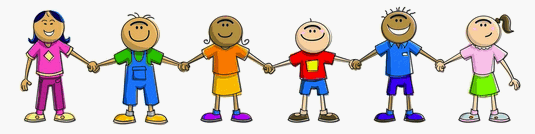 Daniel boone child carenow accepting new enrollments!CALL: 598-5093Do you need quality childcare?Daniel Boone Child Care has been serving families in the Clay County area for over 20 years! Our hours of operation are7:00 AM - 5:30 PM Monday through Friday. Three nutritious meals are provided daily. We offer a variety of age appropriate activities for our children including outdoor play. Our teachers are CPR & First Aid certified. We are a level three, Stars for Kids Now center! Now accepting applications for children 6 weeks to 12 years of age. Call us today for a tour of our center at 598-5093.Affordable Rates. Drop In and After School slots are now available!!*Childcare subsidy is also available for low-income families.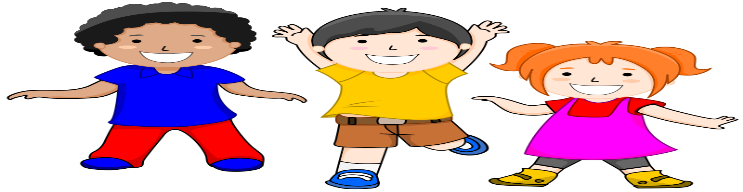 